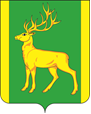 РОССИЙСКАЯ ФЕДЕРАЦИЯИРКУТСКАЯ ОБЛАСТЬАДМИНИСТРАЦИЯ МУНИЦИПАЛЬНОГО ОБРАЗОВАНИЯКУЙТУНСКИЙ РАЙОНП О С Т А Н О В Л Е Н И Е«__»  ____________ 202_г.                        р. п. Куйтун     		                  № ______О внесении изменений в муниципальную программу «Развитие культуры муниципального образования Куйтунский район на 2019-2021 годы» утверждённую постановлением администрации муниципального образования Куйтунский район от 24 октября 2018 года № 550-п «Об утверждении муниципальной программы «Развитие культуры муниципального образования Куйтунский район на 2019-2021 годы»В соответствии со ст. 179 Бюджетного Кодекса Российской Федерации, федеральным законом от 06.10.2003 года № 131-ФЗ «Об общих принципах организации местного самоуправления в Российской Федерации»,  порядком разработки, реализации и оценки эффективности реализации муниципальных программ муниципального образования Куйтунский район утвержденного постановлением администрации муниципального образования Куйтунский район от 18.04.2014 г. № 265-п,  руководствуясь ст. 37, 46 Устава муниципального образования Куйтунский район, администрация муниципального образования Куйтунский районП О С Т А Н О В Л Я Е Т:1.   Внести в муниципальную программу «Развитие культуры муниципального образования Куйтунский район на 2019-2021 годы», утвержденную постановлением администрации муниципального образования Куйтунский район от 24 октября 2018 года № 550-п «Об утверждении муниципальной программы «Развитие культуры муниципального образования Куйтунский район на 2019-2021 годы» следующие изменения: 1.1. п.8 Объем и источники финансирования муниципальной программы Главы 1 Паспорта муниципальной программы изложить в новой редакции. (Приложение 1)1.2. Глава 5 Объем и источники финансирования муниципальной программы изложить в новой редакции. (Приложение 2)1.3. Приложение 3 к муниципальной программе «Развитие культуры муниципального образования Куйтунский район на 2019-2021 годы» Система мероприятий муниципальной программы «Развитие культуры муниципального образования Куйтунский район на 2019-2021 годы» изложить в новой редакции (Приложение 3).2. Начальнику архивного отдела, управления по правовым вопросам, работе с архивом и кадрами администрации муниципального образования Куйтунский район Хужеевой Е.В. внести информационную справку в оригинал постановления администрации муниципального образования Куйтунский район от 24.10.2018 года № 550-п о дате внесения изменений.3.	Начальнику организационного, отдела управления по правовым вопросам, работе с архивом и кадрами администрации муниципального образования Куйтунский район Рябиковой Т.А.  разместить постановление в сетевом издании «Официальный сайт муниципального образования Куйтунский район» в информационно-телекоммуникационной сети «Интернет» куйтунскийрайон.рф, внести информационную справку на сайте о внесении изменений, опубликовать настоящее постановление в газете «Вестник Куйтунского района». 4. Главному специалисту по социально-культурной деятельности отдела культуры администрации муниципального образования Куйтунский район Саяхутдиновой А.И. разместить настоящее постановление на официальном сайте отдела культуры администрации муниципального образования Куйтунский район (www.kuitunkult.irk.muzkult.ru). 5. Настоящее постановление вступает в силу после его официального опубликования.6. Контроль за исполнением настоящего постановления возложить на начальника экономического управления администрации муниципального образования Куйтунский район Карпиза С.А.Мэр муниципального образования Куйтунский район 	                                                                                                     А.П. Мари			               		      	           Приложение 1 к постановлению администрации муниципального образования Куйтунский район от «___» ____________ 202_ г. № ____Глава 1. Паспорт муниципальной программыПриложение 2 к постановлению администрации муниципального образования Куйтунский район от «___» ____________ 202_ г. № ___Глава 5. Объем и источники финансированиямуниципальной программыПриложение 3к постановлению администрации муниципального образования Куйтунский район от «__» __________ 202_ г. № ____Система мероприятий муниципальной программы «Развитие культуры муниципального образования Куйтунский район на 2019-2021 годы»№п/пНаименование характеристик муниципальной программыСодержание характеристик муниципальной программы1238.Объем и источники финансирования муниципальной программыОбщий объем финансирования муниципальной программы составляет 115 336,6 тыс. руб., в том числе:2) по годам реализации:а) 2019 год – 29 486,8 тыс. руб.;б) 2020 год – 47 409,7 тыс. руб.;в) 2021 год – 38 440,1 тыс. руб.;3) по источникам финансирования:а) федеральный бюджет – 2 115,7 тыс. руб.;б) областной бюджет – 34 331,3 тыс. руб.;в) местный бюджет –  78 889,6 тыс. руб., в том числе платные услуги 1 874,6 и добровольные пожертвования  452,0 тыс. руб.Источник финансированияОбъем финансирования, тыс. руб.Объем финансирования, тыс. руб.Объем финансирования, тыс. руб.Объем финансирования, тыс. руб.Источник финансированияза весь период реализации муниципальной программыв том числе по годамв том числе по годамв том числе по годамИсточник финансированияза весь период реализации муниципальной программы2019год2020год2021год12345Муниципальная программа «Развитие культуры» муниципального образования Куйтунский район на 2019 – 2021 годы.Муниципальная программа «Развитие культуры» муниципального образования Куйтунский район на 2019 – 2021 годы.Муниципальная программа «Развитие культуры» муниципального образования Куйтунский район на 2019 – 2021 годы.Муниципальная программа «Развитие культуры» муниципального образования Куйтунский район на 2019 – 2021 годы.Муниципальная программа «Развитие культуры» муниципального образования Куйтунский район на 2019 – 2021 годы.Всего, в том числе:155 336,629 486,847 409,748 440,1Местный бюджет муниципального образования78 889,629 486,824 158,325 244,5Областной бюджет34 331,3-21 135,713 195,6Федеральный бюджет2 115,7-2 115,7-Иные источники----N п/пНаименование основных мероприятийОтветствен-ный исполнитель и соисполни-телиОтветствен-ный исполнитель и соисполни-телиПериод реализа-цииИсточники финанси-рованияИсточники финанси-рованияОбъем финанси-рования всего, тыс. руб.Объем финанси-рования всего, тыс. руб.в том числе по годамв том числе по годамв том числе по годамв том числе по годамв том числе по годамв том числе по годамСвязь с показателями результатив-ности мероприятий программыN п/пНаименование основных мероприятийОтветствен-ный исполнитель и соисполни-телиОтветствен-ный исполнитель и соисполни-телиПериод реализа-цииИсточники финанси-рованияИсточники финанси-рованияОбъем финанси-рования всего, тыс. руб.Объем финанси-рования всего, тыс. руб.2019 год2019 год2020год2020год2021 год2021 годСвязь с показателями результатив-ности мероприятий программы1233445566778891.Задача 1. Развитие художественно-творческой деятельности, создание условий для сохранения и развития местного традиционного народного художественного творчества.Задача 1. Развитие художественно-творческой деятельности, создание условий для сохранения и развития местного традиционного народного художественного творчества.Задача 1. Развитие художественно-творческой деятельности, создание условий для сохранения и развития местного традиционного народного художественного творчества.Задача 1. Развитие художественно-творческой деятельности, создание условий для сохранения и развития местного традиционного народного художественного творчества.Задача 1. Развитие художественно-творческой деятельности, создание условий для сохранения и развития местного традиционного народного художественного творчества.Задача 1. Развитие художественно-творческой деятельности, создание условий для сохранения и развития местного традиционного народного художественного творчества.Задача 1. Развитие художественно-творческой деятельности, создание условий для сохранения и развития местного традиционного народного художественного творчества.Задача 1. Развитие художественно-творческой деятельности, создание условий для сохранения и развития местного традиционного народного художественного творчества.Задача 1. Развитие художественно-творческой деятельности, создание условий для сохранения и развития местного традиционного народного художественного творчества.Задача 1. Развитие художественно-творческой деятельности, создание условий для сохранения и развития местного традиционного народного художественного творчества.Задача 1. Развитие художественно-творческой деятельности, создание условий для сохранения и развития местного традиционного народного художественного творчества.Задача 1. Развитие художественно-творческой деятельности, создание условий для сохранения и развития местного традиционного народного художественного творчества.Задача 1. Развитие художественно-творческой деятельности, создание условий для сохранения и развития местного традиционного народного художественного творчества.Задача 1. Развитие художественно-творческой деятельности, создание условий для сохранения и развития местного традиционного народного художественного творчества.Задача 1. Развитие художественно-творческой деятельности, создание условий для сохранения и развития местного традиционного народного художественного творчества.1.1Организация деятельности муниципального казенного учреждения культуры «Социально-культурное объединение», далее по тексту МКУК СКОМКУК СКОМКУК СКО2019-2021 гг.ВсегоРБФБ ОБВсегоРБФБ ОБ43 028,026 607,22 115,714 305,143 028,026 607,22 115,714 305,110 015,610 015,6-10 015,610 015,6-20 585,58 638,72 115,79 831,120 585,58 638,72 115,79 831,112 426,97 952,9-4 474,012 426,97 952,9-4 474,01.1.1Заработная платаМКУК СКОМКУК СКО2019-2021 гг.РБ ОБРБ ОБ12 418,19 840,812 418,19 840,84 931,5-4 931,5-3 188,65 366,83 188,65 366,84 298,04 474,04 298,04 474,01.1.2Начисления на з/п.МКУК СКОМКУК СКО2019-2021 гг.РБРБ7 270,77 270,72 189,22 189,22 432,52 432,52 649,02 649,01.1.3Укрепление материально-технической базы учреждения, прочая закупка товаров, работ, услуг для муниципальных нуждМКУК СКОМКУК СКО2019-2021 гг.РБРБ4 882,44 882,42 281,02 281,02 057,52 057,5543,9543,9Доля объектов культуры муниципального образования Куйтунский район,находящихся в удовлетворительномсостоянии увеличится с 50 % в 2017 году до 100% в 2021 году.1.1.4Платные услугиМКУК СКОМКУК СКО2019-2021 гг.РБРБ1 517,91 517,9613,9613,9452,0452,0452,0452,0в том числе (мероприятия)МКУК СКОМКУК СКО2019-2021 гг.РБРБ1 507,91 507,9613,9613,9442,0442,0452,0452,0в том числе (оплата штрафа)МКУК СКОМКУК СКО2019-2021 гг.РБРБ10,010,0--10,010,0--1.1.5Повышение квалификации работников учреждения культуры в разных формах (курсы, переподготовка, семинары, встречи, круглые столы, конференции и др.)МКУК СКОМКУК СКО2020 г.РБРБ98,198,1--88,188,110101.2Обеспечение развития и укрепления материально-технической базы домов культуры в населенных пунктах с числом жителей до 50 тысяч человек  (Приобретение Автобуса)             МКУК СКОМКУК СКО2020 г.РБФБОБРБФБОБ420,02 115,74 464,3420,02 115,74 464,3----420,02 115,74 464,3420,02 115,74 464,3----2.Задача 2. Сохранение культурного наследия и расширение доступа граждан к культурным ценностям и информации.Задача 2. Сохранение культурного наследия и расширение доступа граждан к культурным ценностям и информации.Задача 2. Сохранение культурного наследия и расширение доступа граждан к культурным ценностям и информации.Задача 2. Сохранение культурного наследия и расширение доступа граждан к культурным ценностям и информации.Задача 2. Сохранение культурного наследия и расширение доступа граждан к культурным ценностям и информации.Задача 2. Сохранение культурного наследия и расширение доступа граждан к культурным ценностям и информации.Задача 2. Сохранение культурного наследия и расширение доступа граждан к культурным ценностям и информации.Задача 2. Сохранение культурного наследия и расширение доступа граждан к культурным ценностям и информации.Задача 2. Сохранение культурного наследия и расширение доступа граждан к культурным ценностям и информации.Задача 2. Сохранение культурного наследия и расширение доступа граждан к культурным ценностям и информации.Задача 2. Сохранение культурного наследия и расширение доступа граждан к культурным ценностям и информации.Задача 2. Сохранение культурного наследия и расширение доступа граждан к культурным ценностям и информации.Задача 2. Сохранение культурного наследия и расширение доступа граждан к культурным ценностям и информации.Задача 2. Сохранение культурного наследия и расширение доступа граждан к культурным ценностям и информации.Задача 2. Сохранение культурного наследия и расширение доступа граждан к культурным ценностям и информации.2.1. Организация деятельности муниципального казенного учреждения культуры «Куйтунский районный краеведческий музей», далее по тексту МКУК КРКММКУК КРКММКУК КРКМ2019-2021 гг.ВсегоРБОБВсегоРБОБ6 611,55 210,21 401,36 611,55 210,21 401,31 687,91 687,9-1 687,91 687,9-1 687,91 687,9-2 481,91 687,3794,62 481,91 687,3794,62 441,71 835,0606,72.1.1Заработная платаМКУК КРКММКУК КРКМ2019-2021 гг.РБОБРБОБ2 481,71 401,32 481,71 401,3891,7-891,7-891,7-719,7794,6719,7794,6870,3606,72.1.2Начисления на з/пМКУК КРКММКУК КРКМ2019-2021 гг.РБРБ1 245,71 245,7517,7517,7517,7281,9281,9446,12.1.3Укрепление материально-технической базы учреждения, прочая закупка товаров, работ, услуг для муниципальных нужд. МКУК КРКММКУК КРКМ2019-2021 гг.РБРБ1 387,71 387,7247,4247,4247,4653,2653,2 488,1Доля объектов культуры муниципального образования Куйтунский район,находящихся в удовлетворительномсостоянии увеличится с 50% в 2017 году до 100% в Доля населения, участвующего в мероприятиях, проводимых музеем составит 11,4 % к 2021 году.2021 году2.1.4Платные услугиМКУК КРКММКУК КРКМ2019-2021 гг.РБРБ76,176,131,131,131,114,514,530,52.1.5Повышение квалификации работников учреждения культуры в разных формах (курсы, переподготовка, семинары, встречи, круглые столы, конференции и др.)МКУК КРКММКУК КРКМ2019-2021 гг.РБРБ17,917,9---17,917,9-3.Задача 3. Повышение качества предоставления библиотечных услуг населению. Задача 3. Повышение качества предоставления библиотечных услуг населению. Задача 3. Повышение качества предоставления библиотечных услуг населению. Задача 3. Повышение качества предоставления библиотечных услуг населению. Задача 3. Повышение качества предоставления библиотечных услуг населению. Задача 3. Повышение качества предоставления библиотечных услуг населению. Задача 3. Повышение качества предоставления библиотечных услуг населению. Задача 3. Повышение качества предоставления библиотечных услуг населению. Задача 3. Повышение качества предоставления библиотечных услуг населению. Задача 3. Повышение качества предоставления библиотечных услуг населению. Задача 3. Повышение качества предоставления библиотечных услуг населению. Задача 3. Повышение качества предоставления библиотечных услуг населению. Задача 3. Повышение качества предоставления библиотечных услуг населению. Задача 3. Повышение качества предоставления библиотечных услуг населению. Задача 3. Повышение качества предоставления библиотечных услуг населению. 3.1Организация деятельности муниципального казенного учреждения культуры «Куйтунская межпоселенческая районная библиотека», далее по тексту МКУК КМРБМКУК КМРБМКУК КМРБ2019-2021 гг.ВсегоРБ ОБ24 051,617 680,76 370,924 051,617 680,76 370,96 101,16 101,16 101,16 101,19 308,65 510,63 798,09 308,65 510,63 798,09 308,65 510,63 798,09 308,65 510,63 798,08 641,96 069,02 572,93.1.1Заработная платаМКУК КМРБМКУК КМРБ2019-2021 гг.РБОБ9 670,06 272,89 670,06 272,83 652,93 652,92 397,83 760,52 397,83 760,52 397,83 760,52 397,83 760,53 619,32 512,33.1.2Начисления на з/п.МКУК КМРБМКУК КМРБ2019-2021 гг.РБ5 312,35 312,31 612,31 612,31 853,01 853,01 853,01 853,01 847,03.1.3Укрепление материально-технической базы учреждения, прочая закупка товаров, работ, услуг для муниципальных нужд.МКУК КМРБМКУК КМРБ2019-2021 гг.РБ2 385,12 385,1711,8711,81 163,61 163,61 163,61 163,6509,7Доля объектов культуры муниципального образования Куйтунский район,находящихся в удовлетворительномсостоянии увеличится с 50% в 2017 году до 100% в 2021 году;Доля населения, участвующего в мероприятиях, проводимых библиотекой    возрастет до 81,4% к 2021 году3.1.4 Платные услугиМКУК КМРБМКУК КМРБ2019-2021 гг.РБ181,9181,956,456,462,562,562,562,563,03.1.5.Повышение квалификации работников учреждения культуры в разных формах (курсы, переподготовка, семинары, встречи, круглые столы, конференции и др.)МКУК КМРБМКУК КМРБ2019-2021 гг.РБ29,129,113,513,55,65,65,65,610,03.2.Комплектование книжного фондаМКУК КМРБМКУК КМРБ2019-2021 гг.Всего РБсофинансированиеОБ200,479,922,498,1200,479,922,498,154,254,20,00,054,254,20,00,065,625,72,437,565,625,72,437,565,625,72,437,565,625,72,437,580,620,060,64.Задача 4. Повышение качества предоставления дополнительного образования детей в сфере культуры.Задача 4. Повышение качества предоставления дополнительного образования детей в сфере культуры.Задача 4. Повышение качества предоставления дополнительного образования детей в сфере культуры.Задача 4. Повышение качества предоставления дополнительного образования детей в сфере культуры.Задача 4. Повышение качества предоставления дополнительного образования детей в сфере культуры.Задача 4. Повышение качества предоставления дополнительного образования детей в сфере культуры.Задача 4. Повышение качества предоставления дополнительного образования детей в сфере культуры.Задача 4. Повышение качества предоставления дополнительного образования детей в сфере культуры.Задача 4. Повышение качества предоставления дополнительного образования детей в сфере культуры.Задача 4. Повышение качества предоставления дополнительного образования детей в сфере культуры.Задача 4. Повышение качества предоставления дополнительного образования детей в сфере культуры.Задача 4. Повышение качества предоставления дополнительного образования детей в сфере культуры.Задача 4. Повышение качества предоставления дополнительного образования детей в сфере культуры.Задача 4. Повышение качества предоставления дополнительного образования детей в сфере культуры.Задача 4. Повышение качества предоставления дополнительного образования детей в сфере культуры.4.1.«Организация деятельности муниципального казенного учреждения дополнительного образования «Межпоселенческая детская школа искусств», далее по тексту МКУ ДО МДШИ«Организация деятельности муниципального казенного учреждения дополнительного образования «Межпоселенческая детская школа искусств», далее по тексту МКУ ДО МДШИМКУ ДО МДШИ2019-2021гг.ВсегоРБОБ41 645,529 391,512 254,041 645,529 391,512 254,011 682,211 682,2-11 682,211 682,2-15 033,78 321,76712,015 033,78 321,76712,015 033,78 321,76712,015 033,78 321,76712,014 929,69 387,65 542,04.1.1Заработная платаЗаработная платаМКУ ДО МДШИ2019-2021гг.ВсегоРБОБ29 768,117 514,112 254,029 768,117 514,112 254,07 983,57 983,5-7 983,57 983,5-10 932,44 220,46 712,010 932,44 220,46 712,010 932,44 220,46 712,010 932,44 220,46 712,010 852,25 310,25 542,04.1.2Начисления на з/п.Начисления на з/п.МКУ ДО МДШИ2019-2021гг.РБ9 319,89 319,83 026,13 026,13 003,23 003,23 003,23 003,23 290,54.1.3Укрепление материально-технической базы учреждения, прочая закупка товаров, работ, услуг для муниципальных нужд.Укрепление материально-технической базы учреждения, прочая закупка товаров, работ, услуг для муниципальных нужд.МКУ ДО МДШИ2019-2021гг.РБ1946,91946,9474,5474,5902,7902,7902,7902,7567,2Доля объектов культуры муниципального образования Куйтунский район,находящихся в удовлетворительномсостоянии увеличится с 50% в 2017 году до 100% в 2021 году. Доля детского населения, охваченного эстетическим образованием, в общей численности детей и молодежи в возрасте от 6 до 18 лет обучающихся в детской школе искусств   составит 4,6 % к 2021 году.4.1.4Платные услугиПлатные услугиМКУ ДО МДШИ2019-2021гг.РБ98,798,731,231,236,336,336,336,331,24.1.5Добровольные пожертвованияДобровольные пожертвованияМКУ ДО МДШИ2019-2021гг.РБ452,0452,0166,9166,9124,1124,1124,1124,1163,54.1.6Повышение квалификации работников учреждения культуры в разных формах (курсы, переподготовка, семинары, встречи, круглые столы, конференции и др.)Повышение квалификации работников учреждения культуры в разных формах (курсы, переподготовка, семинары, встречи, круглые столы, конференции и др.)МКУ ДО МДШИ2019-2021гг.РБ60,060,0--35,035,035,035,025,0Итого по программе  в том числеИтого по программе  в том числеИтого по программе  в том числеИтого по программе  в том числеИтого по программе  в том числеИтого по программе  в том числе115 336,6115 336,629 486,829 486,847 409,747 409,747 409,747 409,738 440,1федеральный бюджетфедеральный бюджетфедеральный бюджетфедеральный бюджетфедеральный бюджетфедеральный бюджет2 115,72 115,7--2 115,72 115,72 115,72 115,7-областной бюджет областной бюджет областной бюджет областной бюджет областной бюджет областной бюджет 34 331,334 331,3--21 135,721 135,721 135,721 135,713 195,6местный бюджет:местный бюджет:местный бюджет:местный бюджет:местный бюджет:местный бюджет:78 889,678 889,629 486,829 486,824 158,324 158,324 158,324 158,325 244,5платные услугиплатные услугиплатные услугиплатные услугиплатные услугиплатные услуги1 874,61 874,6732,6732,6565,3565,3565,3565,3576,7добровольные пожертвованиядобровольные пожертвованиядобровольные пожертвованиядобровольные пожертвованиядобровольные пожертвованиядобровольные пожертвования452,0452,0166,9166,9124,1124,1124,1124,1160,9другие источники другие источники другие источники другие источники другие источники другие источники 0,00,00,00,00,00,00,00,00,0